 What is Chemistry? What is everything in our universe made of?  We will answer  this question and so many more through a Christian perspective as we discover the elements of the periodic table and how they combine to make up the world around us. We will complete several experiments with items that are readily available in your own home! Come along with us as we journey into the world of atoms, molecules, chemical bonds and formulas,  and the building blocks for all matter.  This pre-chemistry course gives students an excellent overview to give them a solid foundation for their high school  career. 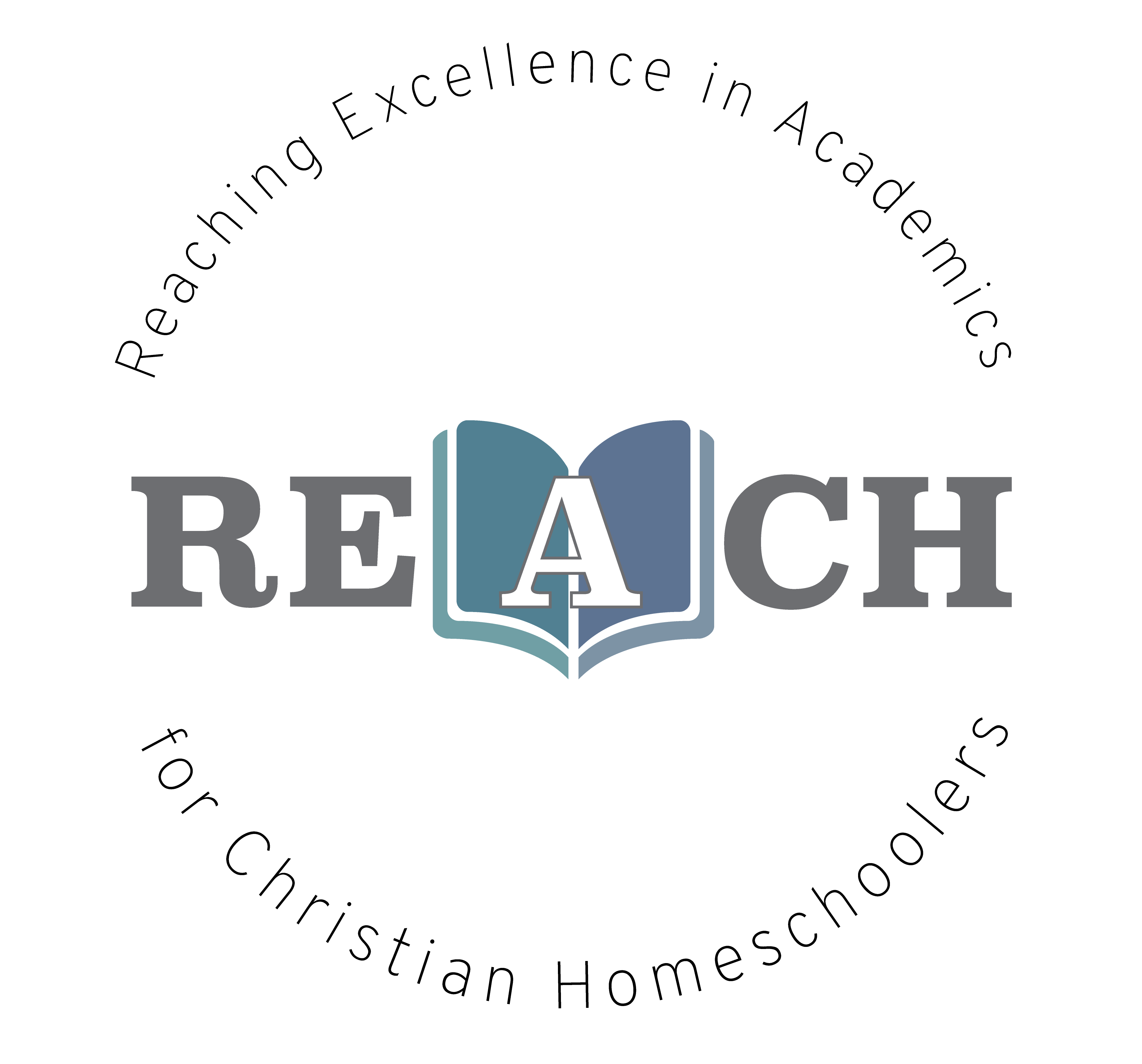 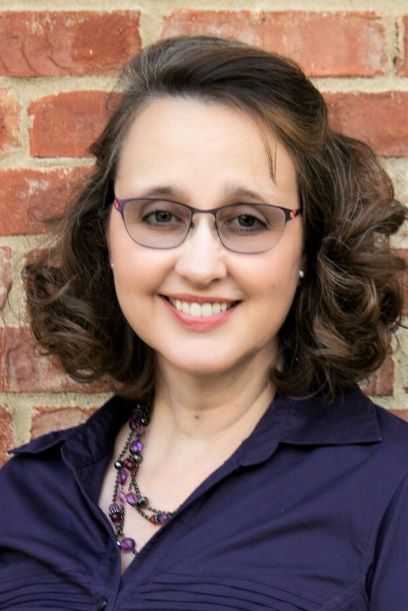 Class InformationClass Name: Self Paced Christian Kids Explore ChemistryTeacher InformationTeacher: Christine FilipekEmail: mrscfilipek@gmail.comRequired Course MaterialsChristian Kids Explore Chemistry by Robert Ridlon Jr. and Elizabeth Ridlon. Published through Bright Ideas Press. Students will also need various household supplies listed on pages 3, 52, 96-97, 158-159, and 204-205.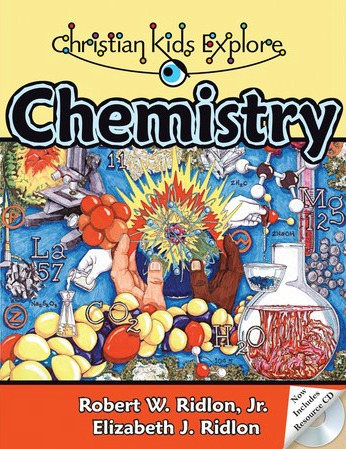 Student SuccessWhatever you do, work heartily, as for the Lord and not for men (Col 3:23 ESV)So, whether you eat or drink, or whatever you do, do all to the glory of God. (1Cor 10:31 ESV)Let the thief no longer steal, but rather let him labor, doing honest work with his own hands, so that he may have something to share with anyone in need. (Eph 4:28 ESV)The plans of the diligent lead surely to abundance, but everyone who is hasty comes only to poverty. (Prov 21:5 ESV)Pray for us, for we are sure that we have a clear conscience, desiring to act honorably in all things. (Heb 13:18 ESV)Whoever pursues righteousness and kindness will find life, righteousness, and honor. (Prov 21:21 ESV)Whoever walks in integrity walks securely, but he who makes his ways crooked will be found out. (Prov 10:9 ESV)Grading PolicyCourse Grading Scale (in percent):A          96-100A-        90-95B+       87-89B          83-86B-        80-82C+       77-79C          73-76C-        70-72D+       67-69D         63-66D-        60-62F          0-59CategoriesWeekly assignments                                      50% of final grade
Assessments/quizzes                                      50% of final grade
                                                                       100% total	Philippians 4:8Finally, brethren, whatever is true, whatever is honorable, whatever is right, whatever is pure, whatever is lovely, whatever is of good repute, if there is any excellence and if anything worthy of praise, dwell on these things.
CKE Self-Paced Chemistry Schedule with Mrs. Filipek Copyright:Copyright © 2017 by Michelle Glandon. All rights reserved. No part of this publication may be reproduced or shared by any means without prior written permission of the publisher. Send permission requests to mrs.glandon@icloud.com.